Converter 2xPt100 1W-UNI 2xPt100 1W-UNI 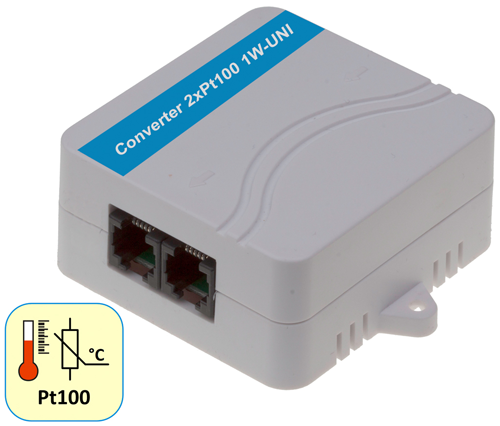 Converter to connect one or two external Pt-100 probes to the 1-Wire UNI bus.The external 0-20mA input signal is electrically isolated from the output 1Wire-UNI bus. Pt100 or Pt1000 temperature sensors are detected automatically.	Input: 2x Pt-100 or Pt-1000Probe connection: 2 or 3 or 4 wires Electrical isolation: NoOptions: Unit conversion, calibration.Interface: 1-Wire UNI (2x RJ11 for daisy-chaining) Connects to: Poseidon 2250, 4002, Ares 12/14, Poseidon2Power supply: Bus-powered (1-Wire UNI) – max. 2 sensors per active port. Environment: Indoor usept100 temperature sensor	590
pt100 probe	210sensor pt100	590pt100 pt1000	110sensor pt1000	110pt 100 sensor	210pt100 thermometer	110pt100 transmitter	140measurement of temperature 	590